Правила зачисления, перевода, отчисления и восстановления обучающихся в муниципальное бюджетное общеобразовательное учреждение средняя школа №1 г. Пошехонье по программам дополнительного образования1.Общие положения1.1.Правила зачисления, перевода, отчисления и восстановления обучающихся в муниципальное бюджетное общеобразовательное учреждение средняя школа №1 г. Пошехонье(далее Правила) регламентируют порядок зачисления, перевода, отчисления и восстановления обучающихся для занятий по дополнительным общеобразовательным общеразвивающим программам в муниципальном бюджетном общеобразовательном учреждении средняя школа №1 г. Пошехонье(далее – МБОУ СШ №1 г. Пошехонье, Учреждение).1.2. Правила зачисления, перевода, отчисления и восстановления обучающихся в Учреждение разработаны в соответствии с  Федеральными законами Российской Федерации № 273-ФЗ от 29.12.2012 «Об образовании в Российской Федерации», от № 124-ФЗ 24.07.1998 г., «Об основных гарантиях прав ребенка в Российской Федерации», Конвенцией о правах ребёнка, Конституцией  Российской Федерации, приказом Министерства просвещения Российской Федерации от 09.11.2018 № 196 «Об утверждении Порядка организации и осуществления образовательной деятельности по дополнительным общеобразовательным программам», региональным приоритетнымпроектом «Доступное дополнительное образование для детей в Ярославской области», утверждённым региональным ведомственным комитетом по основному направлению стратегического развития Российской Федерации «Образование» (протокол от 24 июля 2017 года №1),  Концепцией развития дополнительного образования детей, утверждённой распоряжением Правительства Российской Федерации от 4 сентября 2014 г. № 1726-р, приоритетным проектом «Доступное дополнительное образование детей в Ярославской области», утвержденнымПравительством Ярославской области 17.05.2018 г., Правилами персонифицированного финансирования дополнительного образования детей в Ярославской области, утвержденными приказом департамента образования Ярославской области от 07.08. 2018 г. № 19-нп, постановлением Администрации Пошехонского муниципального района  № 501 от 08.06.2018г. «Об утверждении Положения о персонифицированном дополнительном образовании», Уставом Учреждения, другими нормативными актами, регулирующими деятельность Учреждения.1.3. Правила зачисления, перевода, отчисления и восстановления обучающихся в муниципальное бюджетное общеобразовательное учреждение средняя школа №1 г. Пошехонье приняты с целью обеспечения реализации прав детей на общедоступное дополнительное образование.1.4. На обучение в МБОУ СШ №1 г. Пошехонье по дополнительным общеобразовательным общеразвивающим программам (ДООП), реализуемых в рамках персонифицированного финансирования дополнительного образования (ПФДО), принимаются дети и подростки, проживающие на территории Ярославской области и достигшие на 01 сентября текущего года возраста 5 лет и не достигшие на 01 сентября текущего года возраста 18 лет.2.Зачислениеобучающихся в учреждение2.1. Зачисление обучающихся в МБОУ СШ №1 г. Пошехоньеосуществляется на добровольной основе, в соответствии с интересами и склонностями обучающихся.2.2.Количество граждан, зачисленных для обучения за счет средств районного бюджета, определяется в пределах муниципального задания, устанавливаемого ежегодно МКУ Управлением образования Пошехонского МР Ярославской области. Граждане, зачисленные на обучение, являются получателями муниципальной  услуги.2.3. Гражданин, желающий подать заявку на зачисление и его родитель (законный представитель) имеют право ознакомиться с Уставом учреждения, лицензией на право ведения образовательной деятельности, дополнительными общеобразовательными программами, реализуемыми учреждением, и другими документами, регламентирующими организацию образовательного процесса, правами  и обязанностями обучающихся. Факт ознакомления с данными документами фиксируется в заявлении о приеме в учреждение и заверяется подписью.2.4.Подача заявок (заявлений) на зачисление ребенка на обучение в Учреждение по дополнительным общеобразовательным общеразвивающим программам (далее ДООП) может быть осуществлена: через личный кабинет на портале Госуслуг; через личный кабинет на портале ПФДО; при личном посещении Центра и подаче документовродителем (законным представителем) ребёнка или самостоятельно ребёнком, достигшим 14-летного возраста.2.5. Зачисление на обучение по ДООП при любом способе подачи заявки осуществляется при личном посещении МБОУ СШ №1 г. Пошехонье, написании заявления и согласия на обработку персональных данных по установленным в школе единым формам (приложение № 1, № 2, № 3, № 4).При себе заявитель должен  иметь следующие документы: выписку из реестра сертификатов дополнительного образования; копию свидетельства о рождении ребенка (паспорта для заявителя, достигшего возраста 14 лет); копию страхового свидетельства государственного пенсионного страхования (СНИЛС); паспорт, удостоверяющий личность родителя (законного представителя) ребенка; свидетельство регистрации ребенка по месту жительства или по месту пребывания, либо иной документ, содержащий сведения о регистрации ребенка по месту жительства или пребывания; медицинскую справку  о состоянии здоровья с заключением о возможности заниматься в группе или объединении по избранному профилю (только для профилей, связанных с физической нагрузкой: физкультурно-спортивный, хореографический, туристический).2.6.Учреждение рассматривает заявление (заявку) по зачислению обучающегося в учебную группу непосредственно в день предоставления письменного заявления получателя услуги (гражданина,  достигшего 14-летнего возраста) или родителя (законного представителя) детей в возрасте до 14 лет на имя руководителя организации.2.7. В течение 10 дней родителю необходимо подтвердить свою заявку на обучение ребёнка по дополнительным общеобразовательным программам, если  она подана через Портал персонифицированного дополнительного образования (ПФДО),  в ходе личного визита в МБОУ СШ №1 г. Пошехонье и подачей необходимых документов, но не позднее даты окончания приёма заявлений на обучение, которая указана в локальном акте Учреждения. Учреждение рассматривает заявление (заявку) по зачислению обучающегося в учебную группу непосредственно в день подтверждения родителями заявки (заявления) поданного через Портал персонифицированного дополнительного образования (ПФДО).2.8.В течение 5 календарных дней родителю необходимо подтвердить свою заявку на обучение ребёнка по дополнительным общеобразовательным программам, если  она подана через  портал государственных услуг Российской Федерации, в ходе личного визита в МБОУ СШ №1 г. Пошехонье и подачей необходимых документов, но не позднее даты окончания приёма заявлений на обучение, которая указана в локальном акте Учреждения. Учреждение рассматривает заявление (заявку) по зачислению обучающегося в учебную группу непосредственно в день подтверждения родителями заявки (заявления) поданного через Портал государственных услуг Российской Федерации.Заявление на зачисление обучающегося в Учреждение на программы дополнительного образования на новый учебный год подается по форме согласно  Приложению № 1 и № 2. Согласие на обработку персональных данных оформляется в соответствии с приложениями №3 и № 4.Специалист Учреждения,ответственный за осуществлениеприема заявлений от граждан на обучение по дополнительным общеобразовательным программам:принимает заявление заявителя;производит формальную проверку документов, в том числе скан-образов документов, по результатам которой: ставит заявление на учет для зачисления в Учреждение с регистрацией в «Журнале регистрации заявлений на зачисление» или отказывает в постановке на учет по формальному признаку по основаниям, предусмотренным пп. 2.10, 2.11, 2.12 настоящих Правил.2.9. Исчерпывающий перечень документов, необходимых для зачисления в МБОУ СШ №1 г. Пошехонье с разделением на документы и информацию, которые заявитель должен представить самостоятельно, и документы, которые заявитель вправе представить по собственной инициативе, так как они подлежат представлению в рамках электронного межведомственного взаимодействия обмена документами между органами, участвующими в представлении муниципальной услуги.2.9.1. В заявлении указываются следующие сведения:– фамилия, имя, отчество (последнее – при наличии) получателя муниципальной  услуги;– дата рождения получателя муниципальной услуги;– адрес регистрации по месту жительства получателя муниципальной услуги;– фамилия, имя, отчество (последнее – при наличии) родителей (законных представителей) ребенка в возрасте до 14 лет;– контактные телефоны получателя муниципальной  услуги или родителей (законных представителей) ребенка в возрасте до 14 лет;– номер сертификата ПФДО.Форма заявления и образец заполнения формы заявления размещаются на информационном стенде Учреждения и на официальном сайте Учреждения в сети Интернет.2.9.2. Для зачисления на обучение по дополнительным общеобразовательным программам родители (законные представители) несовершеннолетних граждан дополнительно с заявлением предъявляют оригинал свидетельства о рождении или документ, подтверждающий родство заявителя и предоставляют его копию.2.9.3. Необходимые документы и сведения, которые заявитель вправе представить по собственной инициативе, так как они подлежат представлению в рамках электронного межведомственного взаимодействия обменадокументами между органами, участвующими в представлении муниципальной услуги – документы, содержащие сведения о номере СНИСЛ и месте учебы получателя услуги.2.10. Основания для отказа в приеме документов, необходимых для зачисления:текст заявления написан неразборчиво;фамилии, имена и отчества (при наличии последнего), дата рождения ребенка, адреса мест жительства написаны не полностью; в документах имеются подчистки, приписки, зачеркнутые слова и иные неоговоренные исправления; документы исполнены карандашом; документы имеют серьезные повреждения, наличие которых не позволяет однозначно истолковать их содержание; представление заявителем заведомо ложных сведений.2.11. В зачислении в МБОУ СШ №1 г. Пошехонье на обучение по дополнительным общеобразовательным программам может быть отказано только при отсутствии свободных мест в учебных группах и не соответствии возраста ребёнка требованиям образовательной программы.2.12. В приеме на обучение по дополнительным общеобразовательным программам в области физической культуры и спорта, в танцевальные объединения может быть отказано при наличии медицинских противопоказаний к конкретным видам деятельности.2.13. В случае отсутствия мест для зачисления в Учреждении родители (законные представители) несовершеннолетних учащихся или гражданин, достигший 14-летнего возраста, самостоятельно решают вопрос об устройстведругую образовательную организацию.2.14. Обучающийся имеет право заниматься в нескольких объединениях МБОУ СШ №1 г. Пошехонье. В одном заявлении можно указать несколько выбранных для обучения образовательных программ. Максимальное количество услуг, получение которых предусматривается по образовательным программам, регламентируется постановлением Администрации Пошехонского муниципального района «Об утверждении Положения о персонифицированном дополнительном образовании».2.15. Прием заявлений на зачисление в группы первого года обучения в новом учебном году осуществляется с 15 августа. График приема документов на зачисление в учреждение размещается на сайте образовательной организации и информационных стендах учреждения.2.16. Количество мест для обучения по дополнительным общеобразовательным программам определяется Учреждением с учетом муниципального задания и Учебного плана на учебный год.2.17. Прием на обучение по дополнительным общеобразовательным программам осуществляется без вступительных испытаний, без предъявления требований к уровню образования.2.18. Прием в детские объединения осуществляется на вакантные места в течение всего учебного года.2.19. В группы второго и последующих лет обучения, приём впервые пришедших в объединение, осуществляется при наличии свободных мест и на основании собеседования с поступающим и (или) родителем (законным представителем).2.20. Информация о направлениях обучения по дополнительным общеобразовательным программам, количестве мест, правилах приема на обучение по дополнительным общеобразовательным программам размещается на информационном стенде Учреждения и на официальном сайте Учреждения в сети интернет. Информация о количестве свободных мест указывается в подразделе «Вакантные места для приема, перевода» на официальном сайте Учреждения. График приёма заявлений на зачисление размещается на официальном сайте Учреждения.2.21. Зачисление на обучение в МБОУ СШ №1 г. Пошехонье производится приказом директора учреждения с последующим внесением фамилии и имени обучающегося в журнал «Планирования и учета работы объединения».2.22. Заявления на зачисление и пакет документов на зачисление хранятся у секретаря директора МБОУ СШ №1 г. Пошехонье с предоставлением доступа к ним педагогу дополнительного образования, у которого занимается получатель муниципальной услуги и заместителю директора по учебно-воспитательной работе.3.Зачисление обучающихся в порядке восстановления3.1. Зачисление в порядке восстановления, т.е. зачисление в число обучающихся лица, ранее обучавшегося и отчисленного по каким-либо причинам, для продолжения обучения в МБОУ СШ №1 г. Пошехонье по выбранной им дополнительной общеобразовательной программе производится при наличии следующих документов: заявления о восстановлении на имя директора учреждения, наличия справки об отсутствии медицинских противопоказаний к занятиям по определённой дополнительной общеобразовательной программе, а также при наличии вакантных мест в соответствующем объединении.3.2. При решении вопроса о восстановлении обучающихся учитываются права и охраняемые законом интересы граждан, а также права, интересы и возможности МБОУ СШ №1 г. Пошехонье.Порядок и основания перевода обучающегося4.1. Перевод обучающихся в группы последующих лет обучения осуществляется при условии желания и способности к освоению программы соответствующего года занятий.4.2. Перевод обучающегося на следующий этап (модуль, год обучения) освоения образовательной программы осуществляется, по результатампромежуточной аттестации обучающихся. Отслеживание уровня образовательных результатов и промежуточная аттестация обучающихся осуществляются в соответствии с образовательной программой.Списки обучающихся, переведенных на второй и последующие этапы обучения, составляет педагог дополнительного образования данного объединения.Перевод обучающихся на последующие этапы (модули, годы) обучения оформляется приказом директора Учреждения.4.3. Обучающийся, не полностью освоивший дополнительную общеобразовательную программу предыдущего уровня, и не переведенный на следующий этап, может повторить обучение в следующем учебном году.4.4. Обучающийся имеет право по согласованию с педагогом дополнительного образования осваивать дополнительную образовательную программу по индивидуальному учебному плану.4.5. Обучающийся имеет право в течение учебного года перейти внутри одного объединения к другому педагогу дополнительного образования или перейти на обучение по другой образовательной программе в другое объединение.4.6. Перевод обучающегося в другую группу объединения, к другому педагогу дополнительного образования оформляется приказом директора.4.7. Перевод обучающегося на обучение по другой образовательной программе производится на основании заявления родителя (законного представителя) обучающегося или личного заявления обучающегося, достигшего 14-летнего возраста и оформляется приказом директора учреждения.                                          Отчисление обучающихся5.1. Отчисление обучающихся из МБОУ СШ №1 г. Пошехонье производится:– в связи с окончанием срока освоения обучающимся выбранной образовательной программы (модуля программы);– по личному заявлению обучающегося, достигшего 14-летнего возраста и (или) его родителей (законных представителей);– по медицинским противопоказаниям;–по обстоятельствам, не зависящим от воли учащихся, родителей (законных представителей) и учреждения, в том числе в случае ликвидации.5.2. Отчисление обучающихся оформляется приказом директора МБОУ СШ №1 г. Пошехонье.7Приложение 1к ПравиламЗАЯВЛЕНИЕ О ПРИЕМЕ НА ОБУЧЕНИЕ В ОБРАЗОВАТЕЛЬНОЕ УЧРЕЖДЕНИЕ____________________________________________________________Ф.И.О. родителя (законного представителя)____________________________________________________________место регистрации, индекс, контактный телефонПрошу принять моего ребенка_________________________________________________________ фамилия, имя, отчество полностью на обучение на бюджетной основе по дополнительной общеобразовательной общеразвивающей программе _________________________________________________________________________название программы___________________________________________________________________________________год обучения ___________________ Ф.И.О. педагога ________________________________________________________________________________________________________________________наименование детского объединения ___________________________________________________________________________________ наименование структурного подразделения АНКЕТНЫЕ ДАННЫЕ НА РЕБЕНКАФамилия	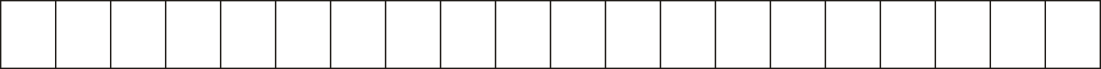 заполняется печатными буквамиИмя	заполняется печатными буквамиОтчество	заполняется печатными буквамиЧисло, месяц, год рождения   . . 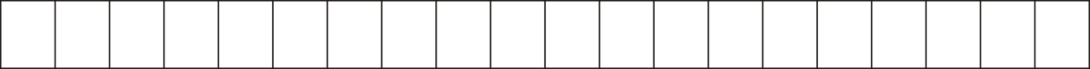 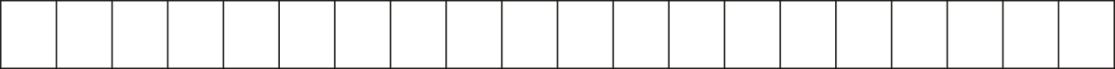 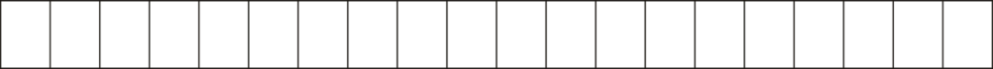 Адрес по прописке с индексом ___________________________________________________________________________________________________________________________________________Адрес проживания с индексом ___________________________________________________________________________________________________________________________________________Адрес временной регистрации с индексом _________________________________________________________________________________________________________________________________Свидетельство о рождении (паспорт): серия _________________ №_________________________,выдан _____________________________________________________________________________ _______________________________________________ дата выдачи ________________________ Школа (д/с) № _________________, класс _______________, смена _________________________СНИЛС ___________________________________________________________________________ Номер сертификата дополнительного образования  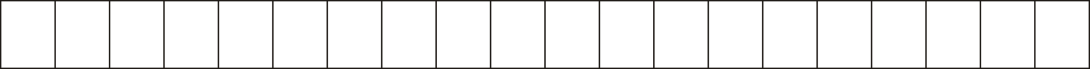 Ф.И.О. одного из родителей (полностью) _______________________________________________Контактный телефон родителя ________________________________________________________Социальный статус ребенка (нужное подчеркнуть): многодетная семья, приемная семья, опека, инвалид, Д-учет, беженец, вынужденный переселенец, другое _____________________________С лицензией на осуществление образовательной деятельности, Уставом, дополнительными общеобразовательными общеразвивающими программами учреждения, учебным планом, годовым учебным календарным графиком, расписанием занятий, правилами внутреннего распорядка и иными документами, регламентирующими образовательную, воспитательную и административную деятельность МБОУ СШ №1 г. Пошехонье ознакомлен(а).Предупрежден(а) о необходимости сообщать об изменении планов на получение дополнительного образования по выбранной программе. Обязуюсь предоставлять информацию об изменении анкетных данных ребенка, данных о месте жительства, наименовании образовательного учреждения. При отказе от посещения ребенком занятий обязуюсь написать заявление об отчислении из образовательного учреждения. «_____» _______________ 20____г.           _______________          __________________________                                                                                                 подпись                                		расшифровка подписиПриложение 2К Правилам ЗАЯВЛЕНИЕ О ПРИЕМЕ НА ОБУЧЕНИЕ В ОБРАЗОВАТЕЛЬНОЕ УЧРЕЖДЕНИЕ____________________________________________________________Ф.И.О. обучающегося____________________________________________________________место регистрации, индекс, контактный телефон обучающегосяПрошу принять меня ________________________________________________________________ фамилия, имя, отчество полностью на обучение на бюджетной основе по дополнительной общеобразовательной общеразвивающей программе _________________________________________________________________________название программы___________________________________________________________________________________год обучения ___________________ Ф.И.О. педагога ________________________________________________________________________________________________________________________наименование детского объединения ___________________________________________________________________________________ наименование структурного подразделения АНКЕТНЫЕ ДАННЫЕ Фамилия	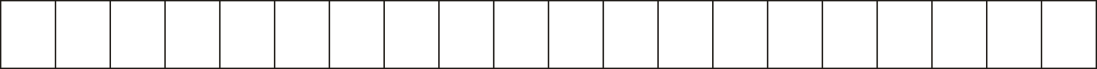 заполняется печатными буквамиИмя	заполняется печатными буквамиОтчество	заполняется печатными буквамиЧисло, месяц, год рождения   . . 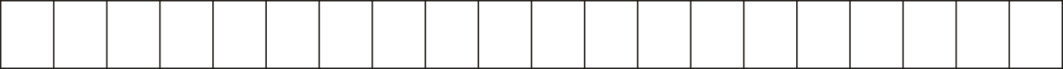 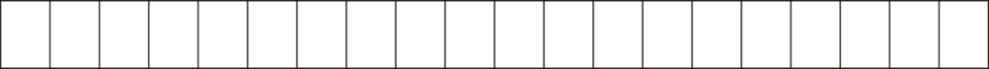 Адрес по прописке с индексом ___________________________________________________________________________________________________________________________________________Адрес проживания с индексом ___________________________________________________________________________________________________________________________________________Адрес временной регистрации с индексом _________________________________________________________________________________________________________________________________Свидетельство о рождении (паспорт): серия _________________ №_________________________,выдан _____________________________________________________________________________ _______________________________________________ дата выдачи ________________________ Школа (д/с) № _________________, класс _______________, смена _________________________СНИЛС ___________________________________________________________________________ Номер сертификата дополнительного образования  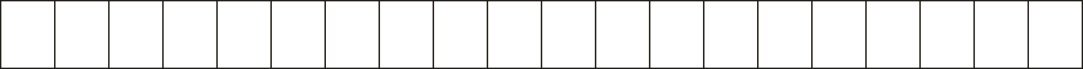 Ф.И.О. одного из родителей (полностью) _______________________________________________Контактный телефон родителя ________________________________________________________Социальный статус (нужное подчеркнуть): многодетная семья, приемная семья, опека, инвалид, Д-учет, беженец, вынужденный переселенец, другое _____________________________________С лицензией на осуществление образовательной деятельности, Уставом, дополнительными общеобразовательными общеразвивающими программами учреждения, учебным планом, годовым учебным календарным графиком, расписанием занятий, правилами внутреннего распорядка и иными документами, регламентирующими образовательную, воспитательную и административную деятельность МБОУ СШ №1 г. Пошехонье ознакомлен(а).Предупрежден(а) о необходимости сообщать об изменении планов на получение дополнительного образования по выбранной программе. Обязуюсь предоставлять информацию об изменении анкетных данных, данных о месте жительства, наименовании образовательного учреждения. При отказе от посещения занятий обязуюсь написать заявление об отчислении из образовательного учреждения. «_____» _______________ 20____г.           _______________          __________________________                                                                                                 подпись                                		расшифровка подписиПриложение 3 к ПравиламСОГЛАСИЕ НА ОБРАБОТКУ ПЕРСОНАЛЬНЫХ ДАННЫХЯ, __________________________________________________________________________________,фамилия, имя, отчество родителя (законного представителя) обучающегосяадрес регистрации: __________________________________________________________________________ индекс, город, улица, дом, корпус, квартира____________________________________________________________________________________________,паспорт: серия _______ № __________, выдан ___________________________________________________                                                                                                                                                                                                     кем и когда ____________________________________________________________________________________________даю согласие оператору персональных данных – муниципальному бюджетному общеобразовательному учреждению средняя школа №1 г. Пошехонье (далее МБОУ СШ №1 г. Пошехонье), юридический адрес 152850,  Ярославская область, г.Пошехонье, ул. Красноармейская  дом 3, либо иному лицу, к которому могут перейти права и обязанности МБОУ СШ №1 г. Пошехонье в результате универсального правопреемства, на обработку персональных данных своих и ребенка, ____________________________________________________________________________________, фамилия, имя, отчество ребенка «______» _______________________ ___________ года рождения, в целях обеспечения образовательного процесса, осуществления мер по охране здоровья и создания благоприятных условий для разностороннего развития личности, информационного обеспечения управления образовательным учреждением, размещения фото и видео в СМИ и на официальном сайте МБОУ СШ №1 г. ПошехоньеПерсональные данные мои и ребенка, в отношении которого дается данное согласие, включают: фамилию, имя, отчество; пол, дату и место рождения; адрес по прописке, адрес проживания или временной регистрации; контактные телефоны; сведения свидетельства о рождении и  паспорта; свидетельства государственного пенсионного страхования; номер сертификата дополнительного образования; наименование основного места обучения; семейное, социальное и имущественное положение; медицинские данные о состоянии здоровья; документы, дающие право на льготы; фотографии и видеоматериалы с мероприятий; результативность участия в мероприятиях разного уровня. Обработка персональных данных моих и ребенка включают в себя: сбор, запись, систематизацию, накопление, хранение, уточнение, извлечение, использование, а также передачу в вышестоящие органы образования, обезличивание, блокирование, удаление и уничтожение.Обработка персональных данных смешанная с использованием средств вычислительной техники и сетей общего пользования с использованием организационных мер по обеспечению безопасности или без использования средств автоматизации.Согласие действует в течение всего срока обучения ребенка в МБОУ СШ №1 г. Пошехонье, а также на срок хранения документов содержащих вышеуказанную информацию, установленный нормативно-правовыми актами Российской Федерации. Данное согласие может быть отозвано в порядке, установленном Законодательством Российской Федерации.________________                    ____________________       /  _________________________________ дата                                                                           подпись                                                                  расшифровка подписиПриложение 4 к ПравиламСОГЛАСИЕ НА ОБРАБОТКУ ПЕРСОНАЛЬНЫХ ДАННЫХЯ, __________________________________________________________________________________,фамилия, имя, отчество обучающегосяадрес регистрации: __________________________________________________________________________ индекс, город, улица, дом, корпус, квартира____________________________________________________________________________________________,паспорт: серия _______ № __________, выдан ___________________________________________________                                                                                                                                                                                                     кем и когда ____________________________________________________________________________________________даю согласие оператору персональных данных – муниципальному бюджетномуобщеобразовательному учреждению средняя школа №1 г. Пошехонье (далее МБОУ СШ №1 г. Пошехонье), юридический адрес 152850,  Ярославская область, г. Пошехонье, ул. Красноармейская  дом 3 , либо иному лицу, к которому могут перейти права и обязанности МБОУ СШ №1 г. Пошехонье, в результате универсального правопреемства, на обработку своих персональных данных в целях обеспечения образовательного процесса, осуществления мер по охране здоровья и создания благоприятных условий для разностороннего развития личности, информационного обеспечения управления образовательным учреждением, размещения фото и видео в СМИ и на официальном сайте МБОУ СШ №1 г. Пошехонье.Мои персональные данные включают: фамилию, имя, отчество; пол, дату и место рождения; адрес по прописке, адрес проживания или временной регистрации; контактные телефоны; сведения  паспорта; свидетельства государственного пенсионного страхования; номер сертификата дополнительного образования; наименование основного места обучения; семейное, социальное и имущественное положение; медицинские данные о состоянии здоровья; документы, дающие право на льготы; фотографии и видеоматериалы с мероприятий; результативность участия в мероприятиях разного уровня. Обработка персональных данных включает в себя: сбор, запись, систематизацию, накопление, хранение, уточнение, извлечение, использование, а также передачу в вышестоящие органы образования, обезличивание, блокирование, удаление и уничтожение.Обработка персональных данных смешанная с использованием средств вычислительной техники и сетей общего пользования с использованием организационных мер по обеспечению безопасности или без использования средств автоматизации.Согласие действует в течение всего срока обучения в МБОУ СШ №1 г. Пошехонье, а также на установленный нормативно-правовыми актами Российской Федерации срок хранения документов, содержащих вышеуказанную информацию.Данное согласие может быть отозвано в порядке, установленном Законодательством РФ.________________                    ____________________       /  _________________________________ дата                                                             подпись обучающегося                                                       расшифровка подписи________________                    ____________________       /  _________________________________                   дата                                                             подпись родителя                                                      расшифровка подписи
  (законного представителя)Утверждаю:директор МБОУ СШ № 1 г. Пошехонье_____________ Г.В.РумянцеваПриказ № 329  от 26.08.2019 г.